TANTÁRGYI ADATLAPTantárgyleírásAlapadatokTantárgy neve (magyarul, angolul)  ● Azonosító (tantárgykód)BMEEPA tantárgy jellegeKurzustípusok és óraszámokTanulmányi teljesítményértékelés (minőségi értékelés) típusaKreditszám TantárgyfelelősTantárgyat gondozó oktatási szervezeti egységA tantárgy weblapja A tantárgy oktatásának nyelve A tantárgy tantervi szerepe, ajánlott féléveKözvetlen előkövetelmények Erős előkövetelmény:Gyenge előkövetelmény:Párhuzamos előkövetelmény:Kizáró feltétel (nem vehető fel a tantárgy, ha korábban teljesítette az alábbi tantárgyak vagy tantárgycsoportok bármelyikét):A tantárgyleírás érvényességeJóváhagyta az Építészmérnöki Kar Tanácsa, érvényesség kezdete Célkitűzések és tanulási eredmények Célkitűzések Tanulási eredmények A tantárgy sikeres teljesítésével elsajátítható kompetenciákTudás – a KKK 6.1.1. pontja szerint:Képesség – a KKK 6.1.2. pontja szerint:Attitűd – a KKK 6.1.3. pontja szerint:Önállóság és felelősség – a KKK 6.1.4. pontja szerint:Oktatási módszertan Tanulástámogató anyagokSzakirodalom / kötelezőJegyzetek Letölthető anyagok Tantárgy tematikájaElőadások tematikájaA táj és a város viszonyaKritikai promenadológiai elemzésA kulturális turizmus potenciál vizsgálati módszere és térszerkezeti összefüggéseiVárosmetszetek 1: A historizmus - szemléletváltások, város szerkezeti, városépítészeti átalakításokElőadás	Városmetszetek 2: Magyar nagyváros - bérház tipológiaVárosmetszetek 3: Államszocializmus - szemléletváltások; Újvárosok, Városközponti változások, Szocreál - szocmodernGyakorlati órák tematikájaGyakorlat: BEVEZETŐ / Ismerkedés a tárgy tematikájával és a feladattal,   Gyakorlat: 	Városmegismerési és elemzési módszerek 1 Gyakorlat: Városmegismerési és elemzési módszerek 2 Gyakorlat: A városelemzések bemutatása és megbeszélése 1 / prezentációGyakorlat: Városmegismerési és elemzési módszerek 3Gyakorlat: A városelemzések bemutatása és megbeszélése 1 / prezentációTantárgyKövetelmények A Tanulmányi teljesítmény ellenőrzése ÉS értékeléseÁltalános szabályok Teljesítményértékelési módszerekTeljesítményértékelések részaránya a minősítésbenÉrdemjegy megállapítás Javítás és pótlás A tantárgy elvégzéséhez szükséges tanulmányi munka Jóváhagyás és érvényességJóváhagyta az Építészmérnöki Kar Tanácsa, érvényesség kezdete 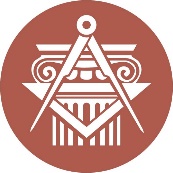 BUDAPESTI MŰSZAKI ÉS GAZDASÁGTUDOMÁNYI EGYETEMÉPÍTÉSZMÉRNÖKI KARkurzustípusheti óraszámjellegelőadás (elmélet)önállógyakorlatlaboratóriumi gyakorlatneve:beosztása:elérhetősége:szorgalmi időszakban végzett teljesítményértékelésekrészarányaktív részvétel a kontakt tanórákon40%félévközi prezentációk20%elemző tanulmány 40%összesen:∑ 100%tevékenységóra / félévrészvétel a kontakt tanórákonfelkészülés a részteljesítményértékelésekrefeladatok elkészítéseösszesen:∑ 